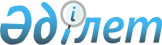 Жақсы аудандық мәслихатының 2011 жылғы 9 желтоқсандағы № С-38-2 "2012-2014 жылдарға арналған Жақсы ауданының бюджеті туралы" шешіміне өзгерістер енгізу туралы
					
			Күшін жойған
			
			
		
					Ақмола облысы Жақсы аудандық мәслихатының 2012 жылғы 12 сәуірдегі № 5 ВС-3-1 шешімі. Ақмола облысы Жақсы ауданының Әділет басқармасында 2012 жылғы 25 сәуірде № 1-13-154 тіркелді. Қолданылу мерзімінің аяқталуына байланысты күші жойылды - (Ақмола облысы Жақсы аудандық мәслихатының 2013 жылғы 17 маусымдағы № 120 хатымен)      Ескерту. Қолданылу мерзімінің аяқталуына байланысты күші жойылды - (Ақмола облысы Жақсы аудандық мәслихатының 17.06.2013 № 120 хатымен).      РҚАО ескертпесі:

      Мәтінде авторлық орфография және пунктуация сақталған.

      Қазақстан Республикасының 2008 жылғы 4 желтоқсандағы Бюджет кодексінің 106 бабының 2 тармағының 4) тармақшасына, «Қазақстан Республикасындағы жергілікті мемлекеттік басқару және өзін-өзі басқару туралы» Қазақстан Республикасының 2001 жылғы 23 қаңтардағы Заңының 6 бабына сәйкес, Жақсы аудандық мәслихаты ШЕШІМ ЕТТІ:

      Жақсы аудандық мәслихатының «2012-2014 жылдарға арналған Жақсы ауданының бюджеті туралы» 2011 жылғы 9 желтоқсандағы № С-38-2 (нормативтік құқықтық актілерді мемлекеттік тіркеудің Тізілімінде № 1-13-143 тіркелген, 2012 жылдың 13 қаңтарында «Жақсы жаршысы» аудандық газетінде жарияланған) шешіміне келесі өзгерістер енгізілсін:



      1 тармақ жаңа редакцияда баяндалсын:

      «1. 2012-2014 жылдарға арналған аудандық бюджетті 1, 2 және 3 қосымшаларға сәйкес оның ішінде 2012 жылға арналған келесі көлемде бекітілсін:

      1) түсімдер – 2503506 мың теңге, оның ішінде:

      салықтық түсімдер – 291907 мың теңге;

      салықтық емес түсімдер – 12420 мың теңге;

      негізгі капиталды сатудан түсетін түсімдер – 5673 мың теңге;

      трансферттердің түсімдері – 2193506 мың теңге:

      2) шығындар – 2574130,8 мың теңге;

      3) таза бюджеттік несиелендіру – 9805,1 мың теңге, оның ішінде:

      бюджеттік несиелер – 13147,1 мың теңге;

      бюджеттік кредиттерді өтеу – -3342 мың теңге;

      4) қаржы активтерімен жасалатын операциялар бойынша сальдо – 4745 мың теңге, оның ішінде;

      қаржы активтерін сатып алу – 4745 мың теңге;

      қаржылық активтерді сатудан мемлекет түсімдері – 0 мың теңге;

      5) бюджеттің тапшылығы – -85174,9 мың теңге;

      6) бюджеттің тапшылығын қаржыландыру – 85174,9 мың теңге;

      көрсетілген шешімнің 1, 4 қосымшалары осы шешімнің 1, 2 қосымшаларына сәйкес жаңа редакцияда баяндалсын.



      2. Осы шешім Ақмола облысының Әділет департаментінде мемлекеттік тіркелген күннен бастап күшіне енеді және 2012 жылдың 1 қаңтарынан бастап қолданысқа енгізіледі.      Жақсы аудандық мәслихатының

      сессия төрағасы                            Б.Жанәділов      Жақсы аудандық

      мәслихатының хатшысы                       Б.Жанәділов      КЕЛІСІЛГЕН      Жақсы ауданының әкімі                      И.Қабдуғалиев

Жақсы аудандық мәслихатының

2012 жылғы 12 сәуірдегі  

№ 5 ВС-3-1 шешіміне 1 қосымша

Жақсы аудандық мәслихатының

2012 жылғы 12 сәуірдегі

№ 5 ВС-3-1 шешіміне 2 қосымша 2012 жылға арналған республикалық бюджеттен берілетін

кредиттер және нысаналы трансферттер
					© 2012. Қазақстан Республикасы Әділет министрлігінің «Қазақстан Республикасының Заңнама және құқықтық ақпарат институты» ШЖҚ РМК
				СанатыСанатыСанатыСанаты2012 жылСыныбыСыныбыСыныбы2012 жылІшкі сыныбыІшкі сыныбы2012 жылАтауы2012 жылI. ТҮСІМДЕР25035061Салықтық түсімдер29190701Табыс салығы100982Жеке табыс салығы1009803Әлеуметтік салық132405Әлеуметтік салық13240504Меншікке салынатын салықтар1349631Мүлікке салынатын салықтар973783Жер салығы33284Көлік құралдарына салынатын салық247575Бірыңғай жер салығы950005Тауарларға, жұмыстарға және қызметтерге салынатын iшкi салықтар127492Акциздер11233Табиғи және басқа да ресурстарды пайдаланғаны үшін түсетін түсімдер72524Кәсіпкерлік және кәсіби қызметті жүргізгені үшін алынатын алымдар437408Заңдық мәнді іс-әрекеттерді жасағаны және (немесе) оған уәкілеттігі бар мемлекеттік органдар немесе лауазымды адамдар құжаттар бергені үшін алынатын міндетті төлемдер16921Мемлекеттік баж16922Салықтық емес түсімдер1242001Мемлекеттік меншіктен түсетін кірістер9563Мемлекет меншігіндегі акциялардың мемлекеттік пакеттеріне дивидендтер55Мемлекет меншігіндегі мүлікті жалға беруден түсетін кірістер95102Мемлекеттік бюджеттен қаржыландырылатын мемлекеттік мекемелердің тауарларды (жұмыстарды, қызметтерді) өткізуінен түсетін түсімдер171Мемлекеттік бюджеттен қаржыландырылатын мемлекеттік мекемелердің тауарларды (жұмыстарды, қызметтерді) өткізуінен түсетін түсімдер1704Мемлекеттік бюджеттен қаржыландырылатын, сондай-ақ Қазақстан Республикасы Ұлттық Банкінің бюджетінен (шығыстар сметасынан) ұсталатын және қаржыландырылатын мемлекеттік мекемелер салатын айыппұлдар, өсімпұлдар, санкциялар, өндіріп алулар111791Мұнай секторы ұйымдарынан түсетін түсімдерді қоспағанда, мемлекеттік бюджеттен қаржыландырылатын, сондай-ақ Қазақстан Республикасы Ұлттық Банкінің бюджетінен (шығыстар сметасынан) ұсталатын және қаржыландырылатын мемлекеттік мекемелер салатын айыппұлдар, өсімпұлдар, санкциялар, өндіріп алулар1117906Басқа да салықтық емес түсімдер2681Басқа да салықтық емес түсімдер2683Негізгі капиталды сатудан түсетін түсімдер567303Жерді және материалдық емес активтерді сату56731Жерді сату5600,02Материалдық емес активтерді сату734Трансферттердің түсімдері219350602Мемлекеттiк басқарудың жоғары тұрған органдарынан түсетiн трансферттер21935062Облыстық бюджеттен түсетін трансферттер2193506Функционалдық топФункционалдық топФункционалдық топФункционалдық топ2012 жылБюджеттік бағдарламалардың әкімшісіБюджеттік бағдарламалардың әкімшісіБюджеттік бағдарламалардың әкімшісі2012 жылБағдарламаБағдарлама2012 жылII. ШЫҒЫНДАР2574130,801Жалпы сипаттағы мемлекеттік қызметтер193254,8112Аудан (облыстық маңызы бар қала) мәслихатының аппараты11627,0001Аудан (облыстық маңызы бар қала) мәслихатының қызметін қамтамасыз ету жөніндегі қызметтер11627,0122Аудан (облыстық маңызы бар қала) әкімінің аппараты53250,5001Аудан (облыстық маңызы бар қала) әкімінің қызметін қамтамасыз ету жөніндегі қызметтер41853,5002Ақпараттық жүйелер құру3017003Мемлекеттік органдардың күрделі шығыстары8380123Қаладағы аудан, аудандық маңызы бар қала, кент, ауыл (село), ауылдық (селолық) округ әкімінің аппараты109908,3001Қаладағы аудан, аудандық маңызы бар қаланың, кент, ауыл (село), ауылдық (селолық) округ әкімінің қызметін қамтамасыз ету жөніндегі қызметтер109475,3022Мемлекеттік органдардың күрделі шығыстары433459Ауданның (облыстық маңызы бар қаланың) экономика және қаржы бөлімі18469001Экономикалық саясатты, қалыптастыру мен дамыту, мемлекеттік жоспарлау ауданның (облыстық маңызы бар қаланың) бюджеттік атқару және коммуналдық меншігін басқару саласындағы мемлекеттік саясатты іске асыру жөніндегі қызметтер17825003Салық салу мақсатында мүлікті бағалауды жүргізу198010Жекешелендіру, коммуналдық меншікті басқару, жекешелендіруден кейінгі қызмет және осыған байланысты дауларды реттеу100011Коммуналдық меншікке түскен мүлікті есепке алу, сақтау, бағалау және сату200015Мемлекеттік органның күрделі шығыстары14602Қорғаныс2418122Аудан (облыстық маңызы бар қала) әкімінің аппараты2418005Жалпыға бірдей әскери міндетті атқару шеңберіндегі іс-шаралар241804Білім беру1318472,5464Ауданның (облыстық маңызы бар қаланың) білім беру бөлімі1318472,5001Жергілікті деңгейде білім беру саласындағы мемлекеттік саясатты іске асыру жөніндегі қызметтер6967003Жалпы білім беру1161564004Ауданның (облыстық маңызы бар қаланың) мемлекеттік білім беру мекемелерінде білім беру жүйесін ақпараттандыру4581005Ауданның (облыстық маңызы бар қаланың) мемлекеттік білім беру мекемелер үшін оқулықтар мен оқу-әдiстемелiк кешендерді сатып алу және жеткізу12742006Балаларға қосымша білім беру30194,5009Мектепке дейінгі тәрбиелеу мен оқытуды қамтамасыз ету64380015Республикалық бюджеттен берілетін трансферттер есебінен жетім баланы (жетім балаларды) және ата-аналарының қамқорынсыз қалған баланы (балаларды) күтіп-ұстауға асыраушыларына ай сайынғы ақшалай қаражат төлемдері7934018Кәсіптік оқытуды ұйымдастыру11285020Республикалық бюджеттен берілетін трансферттер есебінен үйде оқытылатын мүгедек балаларды жабдықпен, бағдарламалық қамтыммен қамтамасыз ету2400021Республикалық бюджеттен берілетін нысаналы трансферттер есебінен мектепке дейінгі ұйымдардың тәрбиешілеріне біліктілік санаты үшін қосымша ақының мөлшерін ұлғайту185064Республикалық бюджеттен берілетін трансферттер есебінен мектеп мұғалімдеріне біліктілік санаты үшін қосымша ақының мөлшерін ұлғайту1624006Әлеуметтік көмек және әлеуметтік қамсыздандыру105590451Ауданның (облыстық маңызы бар қаланың) жұмыспен қамту және әлеуметтік бағдарламалар бөлімі105590001Жергілікті деңгейде халық үшін әлеуметтік бағдарламаларды жұмыспен қамтуды қамтамасыз етуді іске асыру саласындағы мемлекеттік саясатты іске асыру жөніндегі қызметтер17259002Еңбекпен қамту бағдарламасы32696005Мемлекеттік атаулы әлеуметтік көмек1415006Тұрғын үй көмегі6247007Жергілікті өкілетті органдардың шешімі бойынша мұқтаж азаматтардың жекеленген топтарына әлеуметтік көмек13037010Үйден тәрбиеленіп оқытылатын мүгедек балаларды материалдық қамтамасыз ету350011Жәрдемақыларды және басқа да әлеуметтік төлемдерді есептеу, төлеу мен жеткізу бойынша қызметтерге ақы төлеу338014Мұқтаж азаматтарға үйде әлеуметтiк көмек көрсету1022801618 жасқа дейінгі балаларға мемлекеттік жәрдемақылар8562017Мүгедектерді оңалту жеке бағдарламасына сәйкес, мұқтаж мүгедектерді міндетті гигиеналық құралдармен қамтамасыз етуге, және ымдау тілі мамандарының, жеке көмекшілердің қызмет көрсету2154021Мемлекеттік органның күрделі шығыстары1660023Жұмыспен қамту орталықтарының қызметін қамтамасыз ету1164407Тұрғын үй-коммуналдық шаруашылығы718481,7467Ауданның (облыстық маңызы бар қаланың) құрылыс бөлімі568264,8003Мемлекеттік коммуналдық тұрғын үй қорының тұрғын үйін жобалау, салу және (немесе) сатып алу8468,8004Инженерлік коммуникациялық инфрақұрылымды жобалау, дамыту, жайластыру және (немесе) сатып алу400006Сумен жабдықтау және су бұру жүйесін дамыту558001074Жұмыспен қамту 2020 бағдарламасының екінші бағыты шеңберінде жетіспейтін инженерлік-коммуникациялық инфрақұрылымды дамытуға мен жайластыруға1395464Ауданның (облыстық маңызы бар қаланың) білім бөлімі37200026Жұмыспен қамту 2020 бағдарламасы бойынша ауылдық елді мекендерді дамыту шеңберінде объектілерді жөндеу37200123Қаладағы аудан, аудандық маңызы бар қала, кент, ауыл (село), ауылдық (селолық) округ әкімінің аппараты8646,7008Елді мекендердің көшелерін жарықтандыру5652009Елді мекендердің санитариясын қамтамасыз ету186011Елді мекендерді абаттандыру мен көгалдандыру1466014Елді мекендерді сумен жабдықтауды ұйымдастыру1342,7458Ауданның (облыстық маңызы бар қаланың) тұрғын үй-коммуналдық шаруашылығы, жолаушылар көлігі және автомобиль жолдары бөлімі104370,2012Сумен жабдықтау және су бөлу жүйесінің қызмет етуі76523,5015Елдi мекендердің көшелерiн жарықтандыру24861,7016Елді мекендердің санитариясын қамтамасыз ету2285018Елді мекендерді абаттандыру және көгалдандыру70008Мәдениет, спорт, туризм және ақпараттық кеңістік92007,7455Ауданның (облыстық маңызы бар қаланың) мәдениет және тілдерді дамыту бөлімі65379001Жергілікті деңгейде тілдерді және мәдениетті дамыту саласындағы мемлекеттік саясатты іске асыру жөніндегі қызметтер5455003Мәдени-демалыс жұмысын қолдау31653006Аудандық (қалалық) кітапханалардың жұмыс істеуі23246007Мемлекеттік тілді және Қазақстан халықтарының басқа да тілдерін дамыту5025456Ауданның (облыстық маңызы бар қаланың) ішкі саясат бөлімі11389,6001Жергілікті деңгейде ақпарат, мемлекеттілікті нығайту және азаматтардың әлеуметтік сенімділігін қалыптастыру саласында мемлекеттік саясатты іске асыру жөніндегі қызметтер6474,2002Газеттер мен журналдар арқылы мемлекеттік ақпараттық саясат жүргізу жөніндегі қызметтер4091003Жастар саясаты саласында іс-шараларды іске асыру268006Мемлекеттік органның күрделі шығыстары556,4465Ауданның (облыстық маңызы бар қаланың) дене шынықтыру және спорт бөлімі10939,1001Жергілікті деңгейде дене шынықтыру және спорт саласындағы мемлекеттік саясатты іске асыру жөніндегі қызметтер6427004Мемлекеттік органның күрделі шығыстары317,1006Аудандық (облыстық маңызы бар қалалық) деңгейде спорттық жарыстар өткізу1446007Әртүрлі спорт түрлері бойынша аудан (облыстық маңызы бар қала) құрама командаларының мүшелерін дайындау және олардың облыстық спорт жарыстарына қатысуы2749467Ауданның (облыстық маңызы бар қаланың) құрылыс бөлімі4300008Cпорт және туризм объектілерін дамыту430010Ауыл, су, орман, балық шаруашылығы, ерекше қорғалатын табиғи аумақтар, қоршаған ортаны және жануарлар дүниесін қорғау, жер қатынастары40374,5477Ауданның (облыстық маңызы бар қаланың) ауыл шаруашылығы және жер қатынастар бөлімі16618,5001Жергілікті деңгейде ауыл шаруашылығы және жер қатынастары саласындағы мемлекеттік саясатты іске асыру жөніндегі қызметтер14884,5003Мемлекеттік органның күрделі шығыстары170010Жердi аймақтарға бөлу жөнiндегi жұмыстарды ұйымдастыру1564459Ауданның (облыстық маңызы бар қаланың) экономика және қаржы бөлімі4020099Мамандарды әлеуметтік қолдау жөніндегі шараларды іске асыру4020473Ауданның (облыстық маңызы бар қаланың) ветеринария бөлімі19736001Жергілікті деңгейде ветеринария саласындағы мемлекеттік саясатты іске асыру жөніндегі қызметтер7857003Мемлекеттік органның күрделі шығыстары1640007Қаңғыбас иттер мен мысықтарды аулауды және жоюды ұйымдастыру500011Эпизоотияға қарсы іс-шаралар жүргізу973911Өнеркәсіп, сәулет, қала құрылысы және құрылыс қызметі27792,1467Ауданның (облыстық маңызы бар қаланың) құрылыс бөлімі8137,1001Жергілікті деңгейде құрылыс саласындағы мемлекеттік саясатты іске асыру жөніндегі қызметтер7820017Мемлекеттік органның күрделі шығыстары317,1468Ауданның (облыстық маңызы бар қаланың) сәулет және қала құрылысы бөлімі19655001Жергілікті деңгейде сәулет және қала құрылысы саласындағы мемлекеттік саясатты іске асыру жөніндегі қызметтер5655003Ауданның қала құрылысы даму аумағын және елді мекендердің бас жоспарлары схемаларын әзірлеу1400012Көлік және коммуникация39909123Қаладағы аудан, аудандық маңызы бар қала, кент, ауыл (село), ауылдық (селолық) округ әкімінің аппараты7737013Аудандық маңызы бар қалаларда, кенттерде, ауылдарда (селоларда), ауылдық (селолық) округтерде автомобиль жолдарының жұмыс істеуін қамтамасыз ету7737458Ауданның (облыстық маңызы бар қаланың) тұрғын үй-коммуналдық шаруашылығы, жолаушылар көлігі және автомобиль жолдары бөлімі32172023Автомобиль жолдарының жұмыс істеуін қамтамасыз ету3217213Басқалар23422459Ауданның (облыстық маңызы бар қаланың) экономика және қаржы бөлімі620012Ауданның (облыстық маңызы бар қаланың) жергілікті атқарушы органының резерві6200458Ауданның (облыстық маңызы бар қаланың) тұрғын үй-коммуналдық шаруашылығы, жолаушылар көлігі және автомобиль жолдары бөлімі11155001Жергілікті деңгейде тұрғын үй-коммуналдық шаруашылығы, жолаушылар көлігі және автомобиль жолдары саласындағы мемлекеттік саясатты іске асыру жөніндегі қызметтер8425040Республикалық бюджеттен нысаналы трансферттер ретінде «Өңірлерді дамыту» бағдарламасы шеңберінде өңірлердің экономикалық дамуына жәрдемдесу жөніндегі шараларды іске асыруда ауылдық (селолық) округтарды жайластыру мәселелерін шешу үшін іс-шараларды іске асыру2730469Ауданның (облыстық маңызы бар қаланың) кәсіпкерлік бөлімі6067001Жергілікті деңгейде кәсіпкерлік пен өнеркәсіпті дамыту саласындағы мемлекеттік саясатты іске асыру жөніндегі қызметтер5830003Кәсіпкерлік қызметті қолдау79004Мемлекеттік органның күрделі шығыстары15815Трансферттер12408,5459Ауданның (облыстық маңызы бар қаланың) экономика және қаржы бөлімі12408,5006Нысаналы пайдаланылмаған (толық пайдаланылмаған) трансферттерді қайтару12408,5III. ТАЗА БЮДЖЕТТІК НЕСИЕЛЕНДІРУ9805,1Бюджеттік несиелер13147,110Ауыл, су, орман, балық шаруашылығы, ерекше қорғалатын табиғи аумақтар, қоршаған ортаны және жануарлар дүниесін қорғау, жер қатынастары13147,1459Ауданның (облыстық маңызы бар қаланың) экономика және қаржы бөлімі13147,1018Мамандарды әлеуметтік қолдау шараларын іске асыруға берілетін бюджеттік кредиттер13147,1Бюджеттік кредиттерді өтеу-33425Бюджеттік кредиттерді өтеу-33421Бюджеттік кредиттерді өтеу-3342001Мемлекеттік бюджеттен берілген бюджеттік кредиттерді өтеу-3342ІV. ҚАРЖЫ АКТИВТЕРІМЕН ЖАСАЛАТЫН ОПЕРАЦИЯЛАР БОЙЫНША САЛЬДО4745Активтерді сатып алу4745473Ауданның (облыстық маңызы бар қаланың) ветеринария бөлімі4745065Заңды тұлғалардың жарғылық капиталын қалыптастыру немесе ұлғайту4745Қаржылық активтерді сатудан мемлекет түсімдері0V. БЮДЖЕТТІҢ ТАПШЫЛЫҒЫ-85174,9VI. БЮДЖЕТТІҢ ТАПШЫЛЫҒЫН ҚАРЖЫЛАНДЫРУ85 174,9АтауыСома12Барлығы685 960Ағымдағы нысаналы трансферттер119 283оның iшiнде:Ауданның ветеринария бөлімі9 739Эпизоотияға қарсы іс-шараларды жүргізуге9 739Ауданның экономика және қаржы бөлімі4 020Мамандарға әлеуметтiк қолдау шараларын көрсетуді iске асыруға4 020Ауданның тұрғын үй-коммуналдық шаруашылығы, жолаушылар көлігі және автомобиль жолдары бөлімі2 730"Өңiрлердi дамыту" бағдарламасы шеңберiнде жергiлiктi өзiн-өзi басқаруды мемлекеттiк қолдау2 730Ауданның жұмыспен қамту және әлеуметтік бағдарламалар бөлімі16 951Тұрғын үй көмегiн көрсетуге0Жұмыспен қамту 2020 бағдарламасының іс-шараларын іске асыруға, оның iшiнде:16 951жалақыны ішінара субсидиялауға5 037жастар тәжiрибесi929жұмыспен қамту орталықтарын құруға10 985Ауданның бiлiм беру бөлімі85 843Мектепке дейінгі білім беру ұйымдарында мемлекеттік білім беру тапсырысын іске асыруға17 787Қазақстан Республикасында бiлiм берудi дамытудың 2011-2020 жылдарға арналған мемлекеттiк бағдарламасын iске асыруға, оның ішінде:6 497негізгі орта және жалпы орта білім беретін мемлекеттік мекемелердегі физика, химия, биология кабинеттерін оқу жабдықтау құралдарымен4 097үйде оқитын мүгедек балаларды жабдықтармен, бағдарламалық қамтыммен қамтамасыз етуге2 400Жетім баланы (жетім балаларды) және ата-аналарының қамқорынсыз қалған баланы (балаларды) күтіп-ұстауға қамқоршыларға (қорғаншыларға) ай сайынғы ақшалай қаражаттарын төлеуге7 934Мектеп мұғалімдеріне және мектепке дейінгі білім беру ұйымдары тәрбиешілеріне біліктілік санаты үшін қосымша ақының мөлшерін арттыруға16 425Ауылдық жерлердегі нысандарға абаттандыру және әлеуметтік инфрақұрылымдары және инженерлік-транспорттық, коммуналдық-инженерлік жөндеулер жүргізу37 200Дамытуға арналған нысаналы трансферттер559 396оның iшiнде:Ауданның құрылыс бөлімі559 396Сумен жабдықтау жүйесін дамытуға558 001Жұмыспен қамту 2020 бағдарламасы бойынша инженерлік-коммуникациялық инфрақұрылымдардың жетіспеушілігін жетілдіру және дамыту1 395Бюджеттік кредиттер7 281оның iшiнде:Ауданның экономика және қаржы бөлімі7 281Мамандарды әлеуметтiк қолдау шараларын iске асыруға берiлетiн бюджеттiк кредиттер7 281